Muscles you need to knowFrontalisOrbicularis oculiOrbicularis orisTemporalisMasseterSternocleidomastoidPectoralis MajorDeltoidTrapeziusLatissimus dorsiSerratus anteriorBiceps BrachiiTriceps brachiRectus abdominusExternal obliqueGluteus maximusHamstring groupSartoriusQuadriceps groupgastrocnemiusTibialis anteriorAchilles tendon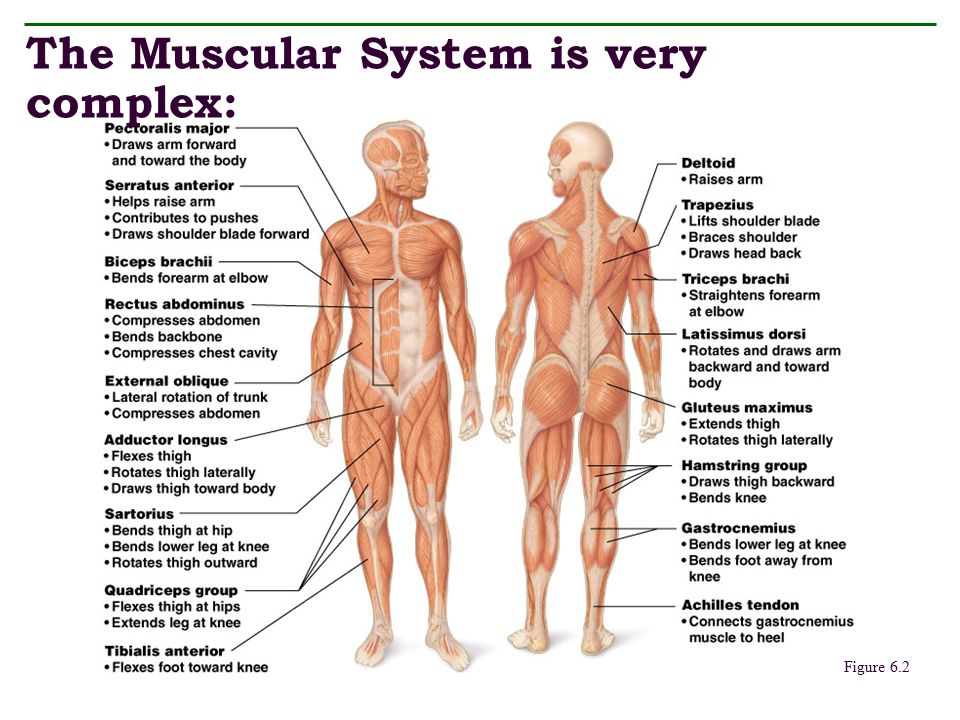 